Arbeitsbereich: Arbeitsplatz/Tätigkeiten: Arbeitsbereich: Arbeitsplatz/Tätigkeiten: Arbeitsbereich: Arbeitsplatz/Tätigkeiten: Betriebsanweisunggem. § 14 GefStoffV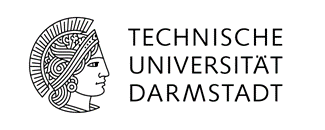 GefahrstoffbezeichnungGefahrstoffbezeichnungGefahrstoffbezeichnungGefahrstoffbezeichnungGefahrstoffbezeichnungGefahrstoffbezeichnungGefahrstoffbezeichnungKühlschmierstoffe (wasserlöslich)Kühlschmierstoffe (wasserlöslich)Kühlschmierstoffe (wasserlöslich)Kühlschmierstoffe (wasserlöslich)Kühlschmierstoffe (wasserlöslich)Kühlschmierstoffe (wasserlöslich)Kühlschmierstoffe (wasserlöslich)Gefahren für Mensch und UmweltGefahren für Mensch und UmweltGefahren für Mensch und UmweltGefahren für Mensch und UmweltGefahren für Mensch und UmweltGefahren für Mensch und UmweltGefahren für Mensch und Umwelt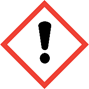 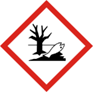 Hautkontakt: KSS zerstört den Säureschutzmantel der Haut und reizt die Haut, kann nach mechanischer Beschädigung der Haut zu Infektionen führen und (selten) allergischeReaktionen auf KSS- Inhaltsstoffe auslösen.Das Einatmen von KSS-Dämpfen/Nebeln kann zu Gesundheitsschäden führen und reizt die Atemwege.Im wassergemischten KSS können sich in der Anwendung Mikroorganismen (Bakterien und Pilze) ansiedeln, die gemäß BioStoffV der Risikogruppe 1 (Infektionsrisiko unwahrscheinlich) und 2 (Infektionsrisiko möglich), mit sensibilisierender Wirkung, zuzuordnen sind.Beim Gebrauch können sich durch den Eintrag von Fremdstoffen N-Nitrosamine bilden, die im begründeten Verdacht stehen, ein krebserzeugendes Potential zu besitzen.KSS gefährden das Grundwasser.Hautkontakt: KSS zerstört den Säureschutzmantel der Haut und reizt die Haut, kann nach mechanischer Beschädigung der Haut zu Infektionen führen und (selten) allergischeReaktionen auf KSS- Inhaltsstoffe auslösen.Das Einatmen von KSS-Dämpfen/Nebeln kann zu Gesundheitsschäden führen und reizt die Atemwege.Im wassergemischten KSS können sich in der Anwendung Mikroorganismen (Bakterien und Pilze) ansiedeln, die gemäß BioStoffV der Risikogruppe 1 (Infektionsrisiko unwahrscheinlich) und 2 (Infektionsrisiko möglich), mit sensibilisierender Wirkung, zuzuordnen sind.Beim Gebrauch können sich durch den Eintrag von Fremdstoffen N-Nitrosamine bilden, die im begründeten Verdacht stehen, ein krebserzeugendes Potential zu besitzen.KSS gefährden das Grundwasser.Hautkontakt: KSS zerstört den Säureschutzmantel der Haut und reizt die Haut, kann nach mechanischer Beschädigung der Haut zu Infektionen führen und (selten) allergischeReaktionen auf KSS- Inhaltsstoffe auslösen.Das Einatmen von KSS-Dämpfen/Nebeln kann zu Gesundheitsschäden führen und reizt die Atemwege.Im wassergemischten KSS können sich in der Anwendung Mikroorganismen (Bakterien und Pilze) ansiedeln, die gemäß BioStoffV der Risikogruppe 1 (Infektionsrisiko unwahrscheinlich) und 2 (Infektionsrisiko möglich), mit sensibilisierender Wirkung, zuzuordnen sind.Beim Gebrauch können sich durch den Eintrag von Fremdstoffen N-Nitrosamine bilden, die im begründeten Verdacht stehen, ein krebserzeugendes Potential zu besitzen.KSS gefährden das Grundwasser.Hautkontakt: KSS zerstört den Säureschutzmantel der Haut und reizt die Haut, kann nach mechanischer Beschädigung der Haut zu Infektionen führen und (selten) allergischeReaktionen auf KSS- Inhaltsstoffe auslösen.Das Einatmen von KSS-Dämpfen/Nebeln kann zu Gesundheitsschäden führen und reizt die Atemwege.Im wassergemischten KSS können sich in der Anwendung Mikroorganismen (Bakterien und Pilze) ansiedeln, die gemäß BioStoffV der Risikogruppe 1 (Infektionsrisiko unwahrscheinlich) und 2 (Infektionsrisiko möglich), mit sensibilisierender Wirkung, zuzuordnen sind.Beim Gebrauch können sich durch den Eintrag von Fremdstoffen N-Nitrosamine bilden, die im begründeten Verdacht stehen, ein krebserzeugendes Potential zu besitzen.KSS gefährden das Grundwasser.Hautkontakt: KSS zerstört den Säureschutzmantel der Haut und reizt die Haut, kann nach mechanischer Beschädigung der Haut zu Infektionen führen und (selten) allergischeReaktionen auf KSS- Inhaltsstoffe auslösen.Das Einatmen von KSS-Dämpfen/Nebeln kann zu Gesundheitsschäden führen und reizt die Atemwege.Im wassergemischten KSS können sich in der Anwendung Mikroorganismen (Bakterien und Pilze) ansiedeln, die gemäß BioStoffV der Risikogruppe 1 (Infektionsrisiko unwahrscheinlich) und 2 (Infektionsrisiko möglich), mit sensibilisierender Wirkung, zuzuordnen sind.Beim Gebrauch können sich durch den Eintrag von Fremdstoffen N-Nitrosamine bilden, die im begründeten Verdacht stehen, ein krebserzeugendes Potential zu besitzen.KSS gefährden das Grundwasser.Hautkontakt: KSS zerstört den Säureschutzmantel der Haut und reizt die Haut, kann nach mechanischer Beschädigung der Haut zu Infektionen führen und (selten) allergischeReaktionen auf KSS- Inhaltsstoffe auslösen.Das Einatmen von KSS-Dämpfen/Nebeln kann zu Gesundheitsschäden führen und reizt die Atemwege.Im wassergemischten KSS können sich in der Anwendung Mikroorganismen (Bakterien und Pilze) ansiedeln, die gemäß BioStoffV der Risikogruppe 1 (Infektionsrisiko unwahrscheinlich) und 2 (Infektionsrisiko möglich), mit sensibilisierender Wirkung, zuzuordnen sind.Beim Gebrauch können sich durch den Eintrag von Fremdstoffen N-Nitrosamine bilden, die im begründeten Verdacht stehen, ein krebserzeugendes Potential zu besitzen.KSS gefährden das Grundwasser.Schutzmaßnahmen und VerhaltensregelnSchutzmaßnahmen und VerhaltensregelnSchutzmaßnahmen und VerhaltensregelnSchutzmaßnahmen und VerhaltensregelnSchutzmaßnahmen und VerhaltensregelnSchutzmaßnahmen und VerhaltensregelnSchutzmaßnahmen und Verhaltensregeln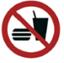 Zur Minimierung der Dampf-/ Nebelkonzentration auf gute Raumlüftung achten und durch Spritzschutz, Lenkung und Regulierung des KSS übermäßiges Verspritzen vermeiden.Herstellerangaben beachten, um die Bildung von Mikroorganismen und N-Nitrosaminen zu verhindern.Am Arbeitsplatz nicht essen, trinken, rauchen und keine Lebensmittel aufbewahren.Gebrauchte Reinigungstücher im Sicherheitsbehälter zur Entsorgung sammeln.Zur Minimierung der Dampf-/ Nebelkonzentration auf gute Raumlüftung achten und durch Spritzschutz, Lenkung und Regulierung des KSS übermäßiges Verspritzen vermeiden.Herstellerangaben beachten, um die Bildung von Mikroorganismen und N-Nitrosaminen zu verhindern.Am Arbeitsplatz nicht essen, trinken, rauchen und keine Lebensmittel aufbewahren.Gebrauchte Reinigungstücher im Sicherheitsbehälter zur Entsorgung sammeln.Zur Minimierung der Dampf-/ Nebelkonzentration auf gute Raumlüftung achten und durch Spritzschutz, Lenkung und Regulierung des KSS übermäßiges Verspritzen vermeiden.Herstellerangaben beachten, um die Bildung von Mikroorganismen und N-Nitrosaminen zu verhindern.Am Arbeitsplatz nicht essen, trinken, rauchen und keine Lebensmittel aufbewahren.Gebrauchte Reinigungstücher im Sicherheitsbehälter zur Entsorgung sammeln.Zur Minimierung der Dampf-/ Nebelkonzentration auf gute Raumlüftung achten und durch Spritzschutz, Lenkung und Regulierung des KSS übermäßiges Verspritzen vermeiden.Herstellerangaben beachten, um die Bildung von Mikroorganismen und N-Nitrosaminen zu verhindern.Am Arbeitsplatz nicht essen, trinken, rauchen und keine Lebensmittel aufbewahren.Gebrauchte Reinigungstücher im Sicherheitsbehälter zur Entsorgung sammeln.Zur Minimierung der Dampf-/ Nebelkonzentration auf gute Raumlüftung achten und durch Spritzschutz, Lenkung und Regulierung des KSS übermäßiges Verspritzen vermeiden.Herstellerangaben beachten, um die Bildung von Mikroorganismen und N-Nitrosaminen zu verhindern.Am Arbeitsplatz nicht essen, trinken, rauchen und keine Lebensmittel aufbewahren.Gebrauchte Reinigungstücher im Sicherheitsbehälter zur Entsorgung sammeln.Zur Minimierung der Dampf-/ Nebelkonzentration auf gute Raumlüftung achten und durch Spritzschutz, Lenkung und Regulierung des KSS übermäßiges Verspritzen vermeiden.Herstellerangaben beachten, um die Bildung von Mikroorganismen und N-Nitrosaminen zu verhindern.Am Arbeitsplatz nicht essen, trinken, rauchen und keine Lebensmittel aufbewahren.Gebrauchte Reinigungstücher im Sicherheitsbehälter zur Entsorgung sammeln.                               Verhalten im Gefahrenfall                               Verhalten im Gefahrenfall                               Verhalten im Gefahrenfall                               Verhalten im Gefahrenfall                               Verhalten im Gefahrenfall                               Verhalten im GefahrenfallNotruf: 112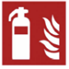 Verschüttete KSS mit Bindemittel aufnehmen, dabei Schutzbrille und Schutzhandschuhe tragen.Bei Störungen, wie Geruchsbildung, Verfärbungen, Schaumbildung und Auslaufen größerer KSS-Mengen, Arbeiten unterbrechen und Vorgesetzten informieren.Geeignete Feuerlöscher: CO2-, Pulverlöscher, Wasser im SprühstrahlNur Entstehungsbrände selbst löschen – sonst Umfeld informieren, Feuerwehr rufen!Verschüttete KSS mit Bindemittel aufnehmen, dabei Schutzbrille und Schutzhandschuhe tragen.Bei Störungen, wie Geruchsbildung, Verfärbungen, Schaumbildung und Auslaufen größerer KSS-Mengen, Arbeiten unterbrechen und Vorgesetzten informieren.Geeignete Feuerlöscher: CO2-, Pulverlöscher, Wasser im SprühstrahlNur Entstehungsbrände selbst löschen – sonst Umfeld informieren, Feuerwehr rufen!Verschüttete KSS mit Bindemittel aufnehmen, dabei Schutzbrille und Schutzhandschuhe tragen.Bei Störungen, wie Geruchsbildung, Verfärbungen, Schaumbildung und Auslaufen größerer KSS-Mengen, Arbeiten unterbrechen und Vorgesetzten informieren.Geeignete Feuerlöscher: CO2-, Pulverlöscher, Wasser im SprühstrahlNur Entstehungsbrände selbst löschen – sonst Umfeld informieren, Feuerwehr rufen!Verschüttete KSS mit Bindemittel aufnehmen, dabei Schutzbrille und Schutzhandschuhe tragen.Bei Störungen, wie Geruchsbildung, Verfärbungen, Schaumbildung und Auslaufen größerer KSS-Mengen, Arbeiten unterbrechen und Vorgesetzten informieren.Geeignete Feuerlöscher: CO2-, Pulverlöscher, Wasser im SprühstrahlNur Entstehungsbrände selbst löschen – sonst Umfeld informieren, Feuerwehr rufen!Verschüttete KSS mit Bindemittel aufnehmen, dabei Schutzbrille und Schutzhandschuhe tragen.Bei Störungen, wie Geruchsbildung, Verfärbungen, Schaumbildung und Auslaufen größerer KSS-Mengen, Arbeiten unterbrechen und Vorgesetzten informieren.Geeignete Feuerlöscher: CO2-, Pulverlöscher, Wasser im SprühstrahlNur Entstehungsbrände selbst löschen – sonst Umfeld informieren, Feuerwehr rufen!Verschüttete KSS mit Bindemittel aufnehmen, dabei Schutzbrille und Schutzhandschuhe tragen.Bei Störungen, wie Geruchsbildung, Verfärbungen, Schaumbildung und Auslaufen größerer KSS-Mengen, Arbeiten unterbrechen und Vorgesetzten informieren.Geeignete Feuerlöscher: CO2-, Pulverlöscher, Wasser im SprühstrahlNur Entstehungsbrände selbst löschen – sonst Umfeld informieren, Feuerwehr rufen!                            Erste Hilfe                            Erste Hilfe                            Erste Hilfe                            Erste Hilfe                            Erste Hilfe                            Erste HilfeNotruf: 112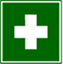 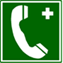 Nach Augenkontakt: Spritzer im Auge sofort mit viel Wasser wegspülen, Augenspüleinrichtung oder Augendusche benutzen. Augenarzt aufsuchen!Nach Hautkontakt: Sofort mit viel Wasser abwaschen, danach eincremen. Bei Hautreaktionen Vorgesetzten informieren und Arzt aufsuchen. Auch kleine Hautverletzungen fachgerecht versorgen lassen!Nach Einatmen: Frischluft, bei Reizungen der Atemwege Arzt rufen!Nach Verschlucken: Kein Erbrechen herbeiführen, Arzt hinzuziehen!Bei allen Erste-Hilfe-Maßnahmen Selbstschutz beachten.Bei leichten Verletzungen in den Meldeblock eintragen und zentral archivieren.Bei schweren Verletzungen Unfallanzeige ausfüllen.Unfall an der Hauptpforte melden, Tel: 44 444Ersthelfer hinzuziehen, Vorgesetzten informieren. Arzt aufsuchenERSTHELFER:           Name:  ............................. Raum: ........................ Tel.: ...............................UNFALLARZT:	Elisabethenstift, Landgraf-Georg-Str. 100,             Tel. Durchwahl: (0) 403-2001, Giftnotruf: (0) 06131-19240Nach Augenkontakt: Spritzer im Auge sofort mit viel Wasser wegspülen, Augenspüleinrichtung oder Augendusche benutzen. Augenarzt aufsuchen!Nach Hautkontakt: Sofort mit viel Wasser abwaschen, danach eincremen. Bei Hautreaktionen Vorgesetzten informieren und Arzt aufsuchen. Auch kleine Hautverletzungen fachgerecht versorgen lassen!Nach Einatmen: Frischluft, bei Reizungen der Atemwege Arzt rufen!Nach Verschlucken: Kein Erbrechen herbeiführen, Arzt hinzuziehen!Bei allen Erste-Hilfe-Maßnahmen Selbstschutz beachten.Bei leichten Verletzungen in den Meldeblock eintragen und zentral archivieren.Bei schweren Verletzungen Unfallanzeige ausfüllen.Unfall an der Hauptpforte melden, Tel: 44 444Ersthelfer hinzuziehen, Vorgesetzten informieren. Arzt aufsuchenERSTHELFER:           Name:  ............................. Raum: ........................ Tel.: ...............................UNFALLARZT:	Elisabethenstift, Landgraf-Georg-Str. 100,             Tel. Durchwahl: (0) 403-2001, Giftnotruf: (0) 06131-19240Nach Augenkontakt: Spritzer im Auge sofort mit viel Wasser wegspülen, Augenspüleinrichtung oder Augendusche benutzen. Augenarzt aufsuchen!Nach Hautkontakt: Sofort mit viel Wasser abwaschen, danach eincremen. Bei Hautreaktionen Vorgesetzten informieren und Arzt aufsuchen. Auch kleine Hautverletzungen fachgerecht versorgen lassen!Nach Einatmen: Frischluft, bei Reizungen der Atemwege Arzt rufen!Nach Verschlucken: Kein Erbrechen herbeiführen, Arzt hinzuziehen!Bei allen Erste-Hilfe-Maßnahmen Selbstschutz beachten.Bei leichten Verletzungen in den Meldeblock eintragen und zentral archivieren.Bei schweren Verletzungen Unfallanzeige ausfüllen.Unfall an der Hauptpforte melden, Tel: 44 444Ersthelfer hinzuziehen, Vorgesetzten informieren. Arzt aufsuchenERSTHELFER:           Name:  ............................. Raum: ........................ Tel.: ...............................UNFALLARZT:	Elisabethenstift, Landgraf-Georg-Str. 100,             Tel. Durchwahl: (0) 403-2001, Giftnotruf: (0) 06131-19240Nach Augenkontakt: Spritzer im Auge sofort mit viel Wasser wegspülen, Augenspüleinrichtung oder Augendusche benutzen. Augenarzt aufsuchen!Nach Hautkontakt: Sofort mit viel Wasser abwaschen, danach eincremen. Bei Hautreaktionen Vorgesetzten informieren und Arzt aufsuchen. Auch kleine Hautverletzungen fachgerecht versorgen lassen!Nach Einatmen: Frischluft, bei Reizungen der Atemwege Arzt rufen!Nach Verschlucken: Kein Erbrechen herbeiführen, Arzt hinzuziehen!Bei allen Erste-Hilfe-Maßnahmen Selbstschutz beachten.Bei leichten Verletzungen in den Meldeblock eintragen und zentral archivieren.Bei schweren Verletzungen Unfallanzeige ausfüllen.Unfall an der Hauptpforte melden, Tel: 44 444Ersthelfer hinzuziehen, Vorgesetzten informieren. Arzt aufsuchenERSTHELFER:           Name:  ............................. Raum: ........................ Tel.: ...............................UNFALLARZT:	Elisabethenstift, Landgraf-Georg-Str. 100,             Tel. Durchwahl: (0) 403-2001, Giftnotruf: (0) 06131-19240Nach Augenkontakt: Spritzer im Auge sofort mit viel Wasser wegspülen, Augenspüleinrichtung oder Augendusche benutzen. Augenarzt aufsuchen!Nach Hautkontakt: Sofort mit viel Wasser abwaschen, danach eincremen. Bei Hautreaktionen Vorgesetzten informieren und Arzt aufsuchen. Auch kleine Hautverletzungen fachgerecht versorgen lassen!Nach Einatmen: Frischluft, bei Reizungen der Atemwege Arzt rufen!Nach Verschlucken: Kein Erbrechen herbeiführen, Arzt hinzuziehen!Bei allen Erste-Hilfe-Maßnahmen Selbstschutz beachten.Bei leichten Verletzungen in den Meldeblock eintragen und zentral archivieren.Bei schweren Verletzungen Unfallanzeige ausfüllen.Unfall an der Hauptpforte melden, Tel: 44 444Ersthelfer hinzuziehen, Vorgesetzten informieren. Arzt aufsuchenERSTHELFER:           Name:  ............................. Raum: ........................ Tel.: ...............................UNFALLARZT:	Elisabethenstift, Landgraf-Georg-Str. 100,             Tel. Durchwahl: (0) 403-2001, Giftnotruf: (0) 06131-19240Nach Augenkontakt: Spritzer im Auge sofort mit viel Wasser wegspülen, Augenspüleinrichtung oder Augendusche benutzen. Augenarzt aufsuchen!Nach Hautkontakt: Sofort mit viel Wasser abwaschen, danach eincremen. Bei Hautreaktionen Vorgesetzten informieren und Arzt aufsuchen. Auch kleine Hautverletzungen fachgerecht versorgen lassen!Nach Einatmen: Frischluft, bei Reizungen der Atemwege Arzt rufen!Nach Verschlucken: Kein Erbrechen herbeiführen, Arzt hinzuziehen!Bei allen Erste-Hilfe-Maßnahmen Selbstschutz beachten.Bei leichten Verletzungen in den Meldeblock eintragen und zentral archivieren.Bei schweren Verletzungen Unfallanzeige ausfüllen.Unfall an der Hauptpforte melden, Tel: 44 444Ersthelfer hinzuziehen, Vorgesetzten informieren. Arzt aufsuchenERSTHELFER:           Name:  ............................. Raum: ........................ Tel.: ...............................UNFALLARZT:	Elisabethenstift, Landgraf-Georg-Str. 100,             Tel. Durchwahl: (0) 403-2001, Giftnotruf: (0) 06131-19240Sachgerechte EntsorgungSachgerechte EntsorgungSachgerechte EntsorgungSachgerechte EntsorgungSachgerechte EntsorgungSachgerechte EntsorgungSachgerechte EntsorgungAbfälle in verschließbaren gekennzeichneten Gefäßen sammeln und mit dem Entsorgungszentrum der TU – Tel.: 24700 – Kontakt aufnehmen.Abfälle in verschließbaren gekennzeichneten Gefäßen sammeln und mit dem Entsorgungszentrum der TU – Tel.: 24700 – Kontakt aufnehmen.Abfälle in verschließbaren gekennzeichneten Gefäßen sammeln und mit dem Entsorgungszentrum der TU – Tel.: 24700 – Kontakt aufnehmen.Abfälle in verschließbaren gekennzeichneten Gefäßen sammeln und mit dem Entsorgungszentrum der TU – Tel.: 24700 – Kontakt aufnehmen.Abfälle in verschließbaren gekennzeichneten Gefäßen sammeln und mit dem Entsorgungszentrum der TU – Tel.: 24700 – Kontakt aufnehmen.Abfälle in verschließbaren gekennzeichneten Gefäßen sammeln und mit dem Entsorgungszentrum der TU – Tel.: 24700 – Kontakt aufnehmen.Abfälle in verschließbaren gekennzeichneten Gefäßen sammeln und mit dem Entsorgungszentrum der TU – Tel.: 24700 – Kontakt aufnehmen.Datum:Datum:Unterschrift:Unterschrift: